Aim to be associated with a progressive organization that gives me scope to update my knowledge and skill in accordance with the latest trends and be part of a team that dynamically woks towards to the growth of organization and gain satisfaction thereof.College	: Bachelor of Science in PharmacySouthwestern University, Cebu City, Philippines March 1996: Bachelor of Science in NursingMedina College, Pagadian City Philippines March 24, 2010Ability  to  adapt  well  and  perform  in  new  competitive  environment  and situations.Flexible AttitudeSourcing or generating new business leads.Proficient in using computer and basic knowledge in MS Office application.Effective  interpersonal  and  communication  skills;  relates  well  to  different organization levelsAn eager learner and an innovative person with creative skills to improve process.Resilient and having an ability to deal with rejection.Have a competitive attitude and can thrive under pressure.Able to work alone without supervision and also a good team player.Having the necessary drive and enthusiasm required for a tough competitive industry.Construction Company SecretaryFebruary 9, 2002 to March 12, 2005CTG Construction and Enterprises, PhilippinesConstruction Company SecretaryAugust 1, 2005 to January 15, 2010JY Bontilao Construction and Enterprises, PhilippinesOffice SecretaryJune 16, 2010 to December 16, 2015Office of the Municipal Mayor, Philippines DUTIES & RESPONSIBILITIES.Filing of bid documents, contracts, subcontracts, and purchase order.Initiated and processed monthly payment applications, developed monthly reports and tracked project.Assist the staff of construction firms and complete multiple administrative tasks, such as taking phone calls, sorting mail, doing paperwork, arranging meetings and organizing travels.Attended project meetings, recorded transcripts of discussion and required follow-up.Maintained Master Time SheetsDate of Birth	: January 23, 1975 Nationality	: FilipinoSex	: FemaleReligion	: Roman CatholicVisa Status	: Tourist VisaFirst Name of Application CV No: 1644072Whatsapp Mobile: +971504753686 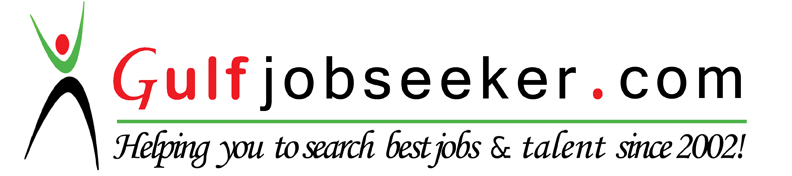 